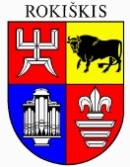 ROKIŠKIO RAJONO SAVIVALDYBĖS TARYBAS P R E N D I M A SDĖL ROKIŠKIO RAJONO SAVIVALDYBĖS TARYBOS 2017 M. VASARIO 24 D. SPRENDIMO NR. TS-36 „DĖL ROKIŠKIO RAJONO SAVIVALDYBĖS SENIŪNAIČIŲ RINKIMŲ ORGANIZAVIMO TVARKOS APRAŠO PATVIRTINIMO“ DALINIO PAKEITIMO2018 m. kovo 5 d. Nr. TS-53RokiškisVadovaudamasi Lietuvos Respublikos vietos savivaldos įstatymo 18 straipsnio 1 dalimi, 33 straipsniu, Rokiškio rajono savivaldybės taryba  n u s p r e n d ž i a:1. P a k e i s t i Rokiškio rajono savivaldybės seniūnaičių rinkimų organizavimo tvarkos aprašo, patvirtinto Rokiškio rajono savivaldybės tarybos 2017-02-24 sprendimu „Dėl Rokiškio rajono savivaldybės seniūnaičių rinkimų organizavimo tvarkos aprašo patvirtinimo“ 4, 20, 21, 22, 28 punktus ir išdėstyti juos taip:,,4. Seniūnaitis dirba visuomeniniais pagrindais. Seniūnaičiui su jo veikla susijusioms kanceliarijos, pašto, telefono, interneto ryšio, transporto išlaidoms apmokėti, kiek jų nesuteikia ar tiesiogiai neapmoka savivaldybės administracija, skiriama iki 100 eurų išmoka, už kurią atsiskaitoma ne rečiau kaip kartą per metus (priedas)“. ,,20. Seniūnai ne vėliau kaip per 5 kalendorines dienas išrinktų seniūnaičių sąrašą kartu su protokolais pateikia savivaldybės administracijos direktoriui. Seniūnaičių sąrašas tvirtinamas savivaldybės administracijos direktoriaus įsakymu“.,,21. Išrinktam seniūnaičiui ne vėliau kaip per 10 darbo dienų po rinkimų įteikiamas savivaldybės administracijos direktoriaus nustatytos formos seniūnaičio pažymėjimas, kuriame įrašomi šie duomenys:21.1. seniūnaičio vardas, pavardė;21.2. savivaldybės, seniūnijos (jeigu ji įsteigta) ir seniūnaitijos, kurios gyventojų atstovu asmuo išrinktas, pavadinimas;21.3 išrinkimo seniūnaičiu data.22. Seniūnaičių pažymėjimai registruojami Seniūnaičių pažymėjimų registre ir išduodami seniūnijose. Seniūnaičio pažymėjime turi būti seniūnaičio atvaizdas (nuotrauka). Seniūnaičio pažymėjimas turi būti pasirašytas mero. Seniūnaičio pažymėjimas nėra asmens tapatybę patvirtinantis dokumentas“.,,28 Kandidatų į seniūnaičius pateikti dokumentai ir jų registras, gyventojų susirinkimo protokolai, seniūnaičių pažymėjimų registracijos žurnalas saugomi iki kitos naujai išrinktų seniūnaičių kadencijos pradžios seniūnijose“.2. Paskelbti šį sprendimą Teisės aktų registre ir Rokiškio rajono savivaldybės interneto svetainėje.Sprendimas per vieną mėnesį gali būti skundžiamas Regionų administraciniam teismui, skundą (prašymą) paduodant bet kuriuose šio teismo rūmuose, Lietuvos Respublikos administracinių bylų teisenos įstatymo nustatyta tvarka.Savivaldybės meras				Antanas Vagonis Regina Strumskienė